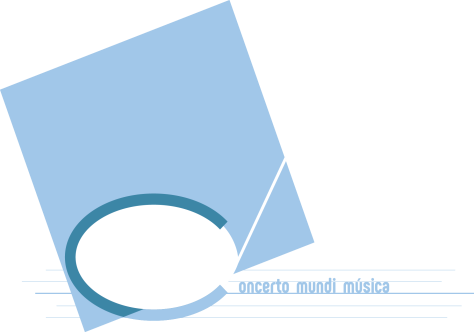 INSCRIPCIÓN  ALUMN@S DE 1º  PRIMARIANº SOCI@  AMPA  :          				                       CURSO ESCOLAR:Nombre   ___________________________  Apellidos __________________________________________________Fecha  Nac:.  __________________ Letra curso _____   (indicar curso que va a realizar)Teléfonos de contacto: Madre: ______________________Padre:_____________________Otros:________________     Dirección __________________________________________________________________C.P. _______________    Email ________________________________________________________________________________________Nombre Madre / Padre  __________________________________________________________________________Datos bancarios :IBANENTIDADOFICINAD.C.Nº CUENTATITULAR:                                                                                                             D.N.I.TITULAR:                                                                                                             D.N.I.TITULAR:                                                                                                             D.N.I.TITULAR:                                                                                                             D.N.I.TITULAR:                                                                                                             D.N.I.ACTIVIDAD  MUSICAL A ELEGIR: OPCIÓN  1       INICIACIÓN MUSICAL  2OPCIÓN  2       INICIACION MUSICAL  2    +    INSTRUMENTO (violín, viola, cello, piano, guitarra                                                                                          clásica/eléctrica, bajo eléctrico, flauta travesera)  (*)OPCIÓN 4       CORO(*)        Modalidad clases de instrumento:INDICAR  OPCIÓN ELEGIDA y TIEMPO ELEGIDO :     _____________________________________________________________                           __________________________________________________________________________________________    DIAS   Y   HORARIO DE CLASES:    MARCA CON UNA (X),  TODA LA DISPONIBILIDAD PARA REALIZAR LA ACTIVIDAD